 «Таныстым»Оқу ісі жөніндегі орынбасары: КГУ «Общеобразовательная  санаторная школа-интернат  № 2 им. М. П. Русакова  г.Балхаш»Урок в 5 классеПредмет: русский язык и литератураТема урока:  Мой друг (Разделительные Ъ и Ь знаки)                                                                       Провела: учитель русского языка и литературы  Абеуова З.У.Раздел:  Ценности: дружба и любовьРаздел:  Ценности: дружба и любовьРаздел:  Ценности: дружба и любовьРаздел:  Ценности: дружба и любовьШкола: школа-интернат №2Школа: школа-интернат №2Школа: школа-интернат №2Школа: школа-интернат №2Дата: «____»____________20__Дата: «____»____________20__ФИО учителя: Абеуова З.У.ФИО учителя: Абеуова З.У.Класс: 5 "А" класс.Класс: 5 "А" класс.Количество присутствующих:                                  отсутствующих:                                                                                                                                                                                                Количество присутствующих:                                  отсутствующих:                                                                                                                                                                                                Урок   34-35                                           Тема:  Мой другУрок   34-35                                           Тема:  Мой другУрок   34-35                                           Тема:  Мой другУрок   34-35                                           Тема:  Мой другЦели обучения:Цели обучения:Цели обучения:Цели обучения:5.1.3.1- понимать основное содержание произведений фольклора и литературы, содержащих знакомые лексические и грамматические единицы, определять тему.5.1.3.1- понимать основное содержание произведений фольклора и литературы, содержащих знакомые лексические и грамматические единицы, определять тему.5.1.3.1- понимать основное содержание произведений фольклора и литературы, содержащих знакомые лексические и грамматические единицы, определять тему.5.1.3.1- понимать основное содержание произведений фольклора и литературы, содержащих знакомые лексические и грамматические единицы, определять тему.5.1.5.1- прогнозировать содержание текста по ключевым словам.5.1.5.1- прогнозировать содержание текста по ключевым словам.5.1.5.1- прогнозировать содержание текста по ключевым словам.5.1.5.1- прогнозировать содержание текста по ключевым словам.5.2.3.1- соблюдать орфоэпические нормы.5.2.3.1- соблюдать орфоэпические нормы.5.2.3.1- соблюдать орфоэпические нормы.5.2.3.1- соблюдать орфоэпические нормы.5.3.4.1- владеть видами чтения (ознакомительное, комментированное); 5.3.4.1- владеть видами чтения (ознакомительное, комментированное); 5.3.4.1- владеть видами чтения (ознакомительное, комментированное); 5.3.4.1- владеть видами чтения (ознакомительное, комментированное); 5.4.1.1 - создавать тексты, используя элементы разговорного и художественного стилей;5.4.1.1 - создавать тексты, используя элементы разговорного и художественного стилей;5.4.1.1 - создавать тексты, используя элементы разговорного и художественного стилей;5.4.1.1 - создавать тексты, используя элементы разговорного и художественного стилей;5.4.6.1 - написание ъ и ь в словах; 5.4.6.1 - написание ъ и ь в словах; 5.4.6.1 - написание ъ и ь в словах; 5.4.6.1 - написание ъ и ь в словах; 5.4.3.1- представлять информацию в виде   рисунка. 5.4.3.1- представлять информацию в виде   рисунка. 5.4.3.1- представлять информацию в виде   рисунка. 5.4.3.1- представлять информацию в виде   рисунка. 5.5.1.2 - использовать существительные и прилагательные, правильно согласовывая по роду, числу и падежу.5.5.1.2 - использовать существительные и прилагательные, правильно согласовывая по роду, числу и падежу.5.5.1.2 - использовать существительные и прилагательные, правильно согласовывая по роду, числу и падежу.5.5.1.2 - использовать существительные и прилагательные, правильно согласовывая по роду, числу и падежу.Предполагаемый результатВсе учащиеся смогут:Все учащиеся смогут:Все учащиеся смогут:Предполагаемый результатПонимают содержание художественного текста; правильно употреблять существительные с прилагательными; передавать события, соблюдая последовательность; различать родственные слова и формы одного слова; определять окончание, корень, приставку, суффикс  в словах; правильно писать слова с ъ и ь; делать морфемный разбор слова;Понимают содержание художественного текста; правильно употреблять существительные с прилагательными; передавать события, соблюдая последовательность; различать родственные слова и формы одного слова; определять окончание, корень, приставку, суффикс  в словах; правильно писать слова с ъ и ь; делать морфемный разбор слова;Понимают содержание художественного текста; правильно употреблять существительные с прилагательными; передавать события, соблюдая последовательность; различать родственные слова и формы одного слова; определять окончание, корень, приставку, суффикс  в словах; правильно писать слова с ъ и ь; делать морфемный разбор слова;Предполагаемый результатБольшинство учащихся смогут:Большинство учащихся смогут:Большинство учащихся смогут:Предполагаемый результатопределять тему, сформулировать основную мысль текста; согласовывать имена прилагательные с именами существительными в единственном числе;  составлять предложения, используя  предложенные  слова; высказывать простые оценочные суждения;определять тему, сформулировать основную мысль текста; согласовывать имена прилагательные с именами существительными в единственном числе;  составлять предложения, используя  предложенные  слова; высказывать простые оценочные суждения;определять тему, сформулировать основную мысль текста; согласовывать имена прилагательные с именами существительными в единственном числе;  составлять предложения, используя  предложенные  слова; высказывать простые оценочные суждения;Предполагаемый результатНекоторые учащиеся смогут:создавать высказывания на основе иллюстраций; правильно выбирать средства выразительности:Некоторые учащиеся смогут:создавать высказывания на основе иллюстраций; правильно выбирать средства выразительности:Некоторые учащиеся смогут:создавать высказывания на основе иллюстраций; правильно выбирать средства выразительности:Языковая цель Полиязычие: натощак – ашқарынға; мудрено– трудно; отыщется – найдётся; Основные термины и словосочетания: Подъезд, объяснить, подъехать, съехать, съесть,объегоритьПолиязычие: натощак – ашқарынға; мудрено– трудно; отыщется – найдётся; Основные термины и словосочетания: Подъезд, объяснить, подъехать, съехать, съесть,объегоритьПолиязычие: натощак – ашқарынға; мудрено– трудно; отыщется – найдётся; Основные термины и словосочетания: Подъезд, объяснить, подъехать, съехать, съесть,объегоритьЦель урока:Познакомить  условиями  употребления разделительных Ъ и Ь и верно писать соответствующие слова.Познакомить  условиями  употребления разделительных Ъ и Ь и верно писать соответствующие слова.Познакомить  условиями  употребления разделительных Ъ и Ь и верно писать соответствующие слова.Привитие ценностей помочь учащимся понять необходимость и ценность понятия "дружба";помочь учащимся понять необходимость и ценность понятия "дружба";помочь учащимся понять необходимость и ценность понятия "дружба";Межпредметные  связиВзаимосвязь с предметами: русская литература, казахский язык, английский язык Взаимосвязь с предметами: русская литература, казахский язык, английский язык Взаимосвязь с предметами: русская литература, казахский язык, английский язык Навыки использования ИКТИспользование интерактивной доскиИспользование интерактивной доскиИспользование интерактивной доскиЭтапы урокаДеятельность учителяДеятельность учителяДеятельность учениковНачало урокаI. Организационный момент.Под песню «Если друг не смеётся…» ученики входят в класс.II. Деление на группы: слова с Ь и Ъ знакамиНа столе у учителя карточки со словами на орфограмму «Разделительные Ь и Ъ знаки». -На что вы обратили внимание, прочитав слово на карточке?Друзья, съела, варенье, подъехал, вьюга, объяснил, воробьи, разъезд,  подъём,  муравьи, объявление, семья.   Эмоциональный настрой.(К) Игра «Хорошее настроение». Похлопайте в ладоши те, у кого сегодня хорошее настроение. Посмотрите друг на друга – улыбнитесь! - Я желаю всем нам хорошего урока. 
Учитель приветствует учащихся на трех языках: казахском, русском, английском. Познавательная минутка.-Ребята, вы когда-нибудь задумывались над тем, что означает слово друг и слово приятель? Есть ли разница между этими словами?Друг – это тот человек, с которым существует определенная внутренняя близость, в поддержке которого можно быть уверенным на все сто процентов. В основе дружеских отношений – достаточно давнее знакомство и регулярное общение, основанное на обсуждении чувств и переживаний друг друга. Приятельство же подразумевает под собой хорошее знакомство и удовольствие от поверхностного общения с человеком. Однако оно не связано с желанием доверять свои тайны, открывать душу и рассчитывать на поддержку со стороны приятеля.III. Постановка темы  и определение цели, задач  урока.-Ребята, как вы думаете, какова тема нашего урока?- Правильно, вы уже сами догадались при делении на группы, что тема нашего урока- «Разделительные Ъ и Ь знаки»- А какие цели будем преследовать на уроке? IV. Проверка домашнего задания.Из каждой группы по одному ученику (у доски)Составить синквейн к слову добротаДобро.Чистое, искреннее.Возвышает, наделяет, побеждает.Добро всегда побеждает зло.Любовь.Добро.Нравственное, бескорыстное.Существует, помогает, воодушевляет.Сделав добро — забудь, получив — помни.Польза.V. Актуализация знаний.  Стратегия «Верные и неверные утверждения»Корнем слова называется общая часть родственных слов? (верно) «Дружба, дружбе, дружбу,  о дружбе- это однокоренные слова? (неверно). «звезда, звездочка, звездный- это формы одного и того же слова (неверно)Имя существительное- часть речи, которая обозначает признак предмета и отвечает на вопросы какой? какая? какие? (неверно)Прямое значение- по-казахски ауспалы мағына? (неверно)Синонимы- это близкие по значению слова ? (верно)I. Организационный момент.Под песню «Если друг не смеётся…» ученики входят в класс.II. Деление на группы: слова с Ь и Ъ знакамиНа столе у учителя карточки со словами на орфограмму «Разделительные Ь и Ъ знаки». -На что вы обратили внимание, прочитав слово на карточке?Друзья, съела, варенье, подъехал, вьюга, объяснил, воробьи, разъезд,  подъём,  муравьи, объявление, семья.   Эмоциональный настрой.(К) Игра «Хорошее настроение». Похлопайте в ладоши те, у кого сегодня хорошее настроение. Посмотрите друг на друга – улыбнитесь! - Я желаю всем нам хорошего урока. 
Учитель приветствует учащихся на трех языках: казахском, русском, английском. Познавательная минутка.-Ребята, вы когда-нибудь задумывались над тем, что означает слово друг и слово приятель? Есть ли разница между этими словами?Друг – это тот человек, с которым существует определенная внутренняя близость, в поддержке которого можно быть уверенным на все сто процентов. В основе дружеских отношений – достаточно давнее знакомство и регулярное общение, основанное на обсуждении чувств и переживаний друг друга. Приятельство же подразумевает под собой хорошее знакомство и удовольствие от поверхностного общения с человеком. Однако оно не связано с желанием доверять свои тайны, открывать душу и рассчитывать на поддержку со стороны приятеля.III. Постановка темы  и определение цели, задач  урока.-Ребята, как вы думаете, какова тема нашего урока?- Правильно, вы уже сами догадались при делении на группы, что тема нашего урока- «Разделительные Ъ и Ь знаки»- А какие цели будем преследовать на уроке? IV. Проверка домашнего задания.Из каждой группы по одному ученику (у доски)Составить синквейн к слову добротаДобро.Чистое, искреннее.Возвышает, наделяет, побеждает.Добро всегда побеждает зло.Любовь.Добро.Нравственное, бескорыстное.Существует, помогает, воодушевляет.Сделав добро — забудь, получив — помни.Польза.V. Актуализация знаний.  Стратегия «Верные и неверные утверждения»Корнем слова называется общая часть родственных слов? (верно) «Дружба, дружбе, дружбу,  о дружбе- это однокоренные слова? (неверно). «звезда, звездочка, звездный- это формы одного и того же слова (неверно)Имя существительное- часть речи, которая обозначает признак предмета и отвечает на вопросы какой? какая? какие? (неверно)Прямое значение- по-казахски ауспалы мағына? (неверно)Синонимы- это близкие по значению слова ? (верно)Под песню «Если друг не смеётся…» ребята входят в аудиторию и рассаживаются по местам.Ученики вытягивают карточки и делятся на группыОтвечают на вопросы.Выполняют действияВозможные ответыОтвечают на вопросы.Повторить правописание разделительных Ь и Ъ, уметь различать знаки на письме Выполняют задание у доскиОтвечают на вопросыСередина урока Работа в тетрадях.I. Минутка каллиграфии.а)  Девиз нашего урока «Друз…я, учен…е нас об…единяет!»- Какие буквы пропущены в словах? Пропишем их в тетради.  ьъII. Чтение стихотворения на стр.114-В каком слове ребята нашли и Ь, и Ъ знаки?III. Изучение нового материала. Самостоятельно знакомятся с теоретическими сведениями из учебника о правописании разделительного ь и ъ. Составьте кластер (в группе)1 группа- Разделительный Ь2 группа- Разделительный ЪIV. Освоение изученного материала. Составьте и запишите предложения со словами, которые вы выбрали при делении на группы. Обозначьте ъ и ь. Объяснить правописание.Друзья, съела, варенье, подъехал, вьюга, объяснил, воробьи, разъезд,  подъём,  муравьи, объявление, семья.   Просмотр видео «Берегите дружбу, дорожите дружбой».-Как вы думаете, а какова лексическая тема нашего урока?- А что же такое дружба, как вы понимаете это слово? Подберите однокоренные слова к слову дружба.-Как вы думаете, какими качествами должен обладать друг?Составление кластера к слову дружбаРабота в группах.1 гр.- упр.2452 гр.- упр.246Упр.245 Запишите слова с приставками, данными в скобках. Подберите к ним подходящие по смыслу существительные. Ехать (от-, под-, об-, у-, в-).Ездить (из-, с-).Упр. 246 Заполните таблицу, распределив слова.Разделительный ъ         Разделительный ь Работа в тетрадях.I. Минутка каллиграфии.а)  Девиз нашего урока «Друз…я, учен…е нас об…единяет!»- Какие буквы пропущены в словах? Пропишем их в тетради.  ьъII. Чтение стихотворения на стр.114-В каком слове ребята нашли и Ь, и Ъ знаки?III. Изучение нового материала. Самостоятельно знакомятся с теоретическими сведениями из учебника о правописании разделительного ь и ъ. Составьте кластер (в группе)1 группа- Разделительный Ь2 группа- Разделительный ЪIV. Освоение изученного материала. Составьте и запишите предложения со словами, которые вы выбрали при делении на группы. Обозначьте ъ и ь. Объяснить правописание.Друзья, съела, варенье, подъехал, вьюга, объяснил, воробьи, разъезд,  подъём,  муравьи, объявление, семья.   Просмотр видео «Берегите дружбу, дорожите дружбой».-Как вы думаете, а какова лексическая тема нашего урока?- А что же такое дружба, как вы понимаете это слово? Подберите однокоренные слова к слову дружба.-Как вы думаете, какими качествами должен обладать друг?Составление кластера к слову дружбаРабота в группах.1 гр.- упр.2452 гр.- упр.246Упр.245 Запишите слова с приставками, данными в скобках. Подберите к ним подходящие по смыслу существительные. Ехать (от-, под-, об-, у-, в-).Ездить (из-, с-).Упр. 246 Заполните таблицу, распределив слова.Разделительный ъ         Разделительный ь Читают стихотворениеОбъявленьеУчебник на стр.147.Составляют кластерЗащищают у доскиСоставляют предложения, объясняют правописание Ь и Ъ знакаДруг, дружбадружба  – друг, дружить, дружный, дружелюбный, подружкасоставляют кластер, защищают у доскиработают в группах, выполняют упражненияЗакрепление изученного материала. Выполнение тренировочных упражнений.Упр. 252  По ключевым словам текста определите, о чём в нём может пойти речь: друзья, один, дружней, книга, задачи, повезло, друг, не заменила,подруга. Послушайте стихотворение О. Чекашовой. Верно ли быловаше предположение о его содержании? Как вы думаете, мальчик или девочкарассказывает о своём друге? По каким словам вы догадались? Что значитбыть хорошим другом? Объясните написание ь в выделенном слове.Закрепление изученного материала. Выполнение тренировочных упражнений.Упр. 252  По ключевым словам текста определите, о чём в нём может пойти речь: друзья, один, дружней, книга, задачи, повезло, друг, не заменила,подруга. Послушайте стихотворение О. Чекашовой. Верно ли быловаше предположение о его содержании? Как вы думаете, мальчик или девочкарассказывает о своём друге? По каким словам вы догадались? Что значитбыть хорошим другом? Объясните написание ь в выделенном слове.Физкультурная минуткаЗакреплениеРефлексия  Каждой команде по два  вопросаКакие знаки мы называем разделительными? (Ъ и Ь разделительные знаки)Какие буквы разделяют Ъ и Ь разделительные знаки? (Согласные и гласные буквы)Где пишется разделительный мягкий знак в словах? (В корне слова или после корня)После какой части слова пишется разделительный твердый знак? (Сразу после приставки)После каких приставок пишется разделительный твердый знак? (После приставок, которые оканчиваются на согласную букву)Перед какими буквами пишется разделительный мягкий знак? (Перед гласными буквами Е, Ё, Ю, Я, И)Обратная связь по уроку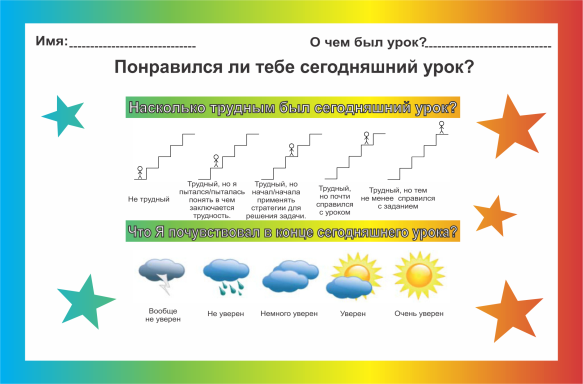 За время нашего урока за окном появилось солнышко. Определите, на что похоже ваше настроение.Мое настроение похоже на: солнышко, солнышко с тучкой, тучку. Раскрасьте подходящий вашему настроению рисунок.  Каждой команде по два  вопросаКакие знаки мы называем разделительными? (Ъ и Ь разделительные знаки)Какие буквы разделяют Ъ и Ь разделительные знаки? (Согласные и гласные буквы)Где пишется разделительный мягкий знак в словах? (В корне слова или после корня)После какой части слова пишется разделительный твердый знак? (Сразу после приставки)После каких приставок пишется разделительный твердый знак? (После приставок, которые оканчиваются на согласную букву)Перед какими буквами пишется разделительный мягкий знак? (Перед гласными буквами Е, Ё, Ю, Я, И)Обратная связь по урокуЗа время нашего урока за окном появилось солнышко. Определите, на что похоже ваше настроение.Мое настроение похоже на: солнышко, солнышко с тучкой, тучку. Раскрасьте подходящий вашему настроению рисунок.Конец урокаДидактическая игра «Мой друг»: - Я бросаю мячик кому-нибудь из вас и говорю, какой ваш друг. Если вы согласны – повторите мои слова, если не согласны – скажите по-другому, а мячик всегда возвращаете мне.твой друг надежный?  (Да, мой друг надежный)твой друг – плохой? ( Нет, мой друг хороший)твой друг умелый? (Да, мой друг умелый)твой друг – капризный? (послушный)твой друг талантливый? (Да, мой друг талантливый)твой друг ленивый? (трудолюбивый)твой друг злой? (добрый)твой друг не послушный? (послушный, хороший)твой друг грустный (веселый)твой друг грубый? (послушный, добрый, хороший)Друг - это тот, кто тебя понимает.Друг - это тот, кто с тобою страдает.Друг не покинет тебя никогдаДруг остается с тобой навсегда.– Мы еще раз убедились, что у нас в классе  живет дружба, вы умеете дружить. Вы сможете  научить других детей  дружить, и найти себе настоящих и верных друзей. - А чтобы дружба становилась между вами крепкой и настоящей, давайте  свои пожелания о дружбе соберем на крепком дереве ДРУЖБЕ.Дидактическая игра «Мой друг»: - Я бросаю мячик кому-нибудь из вас и говорю, какой ваш друг. Если вы согласны – повторите мои слова, если не согласны – скажите по-другому, а мячик всегда возвращаете мне.твой друг надежный?  (Да, мой друг надежный)твой друг – плохой? ( Нет, мой друг хороший)твой друг умелый? (Да, мой друг умелый)твой друг – капризный? (послушный)твой друг талантливый? (Да, мой друг талантливый)твой друг ленивый? (трудолюбивый)твой друг злой? (добрый)твой друг не послушный? (послушный, хороший)твой друг грустный (веселый)твой друг грубый? (послушный, добрый, хороший)Друг - это тот, кто тебя понимает.Друг - это тот, кто с тобою страдает.Друг не покинет тебя никогдаДруг остается с тобой навсегда.– Мы еще раз убедились, что у нас в классе  живет дружба, вы умеете дружить. Вы сможете  научить других детей  дружить, и найти себе настоящих и верных друзей. - А чтобы дружба становилась между вами крепкой и настоящей, давайте  свои пожелания о дружбе соберем на крепком дереве ДРУЖБЕ.(Дети записывают на  листочки пожелания и вешают их на дерево)Рефлексия- На листах самоконтроля оцените свои знания и умения по теме урокаОценивание работы учащихся учителем.- На листах самоконтроля оцените свои знания и умения по теме урокаОценивание работы учащихся учителем.Выставляют себе баллы, оценивая свой уровень знаний и умений по данной теме.Д/зУпр.247 Вставьте ъ или ь. Раз…ярённый зверь, с…ёжиться от холода, об…яснить задачу, л…ётся дождь, раз…единить провода, большой об…ём, первый под…езд, в…ёт гнездо, сверкнуть в лист…ях, сер…ёзная опасность.Составление синквейна к слову объявление, друзья  Упр.247 Вставьте ъ или ь. Раз…ярённый зверь, с…ёжиться от холода, об…яснить задачу, л…ётся дождь, раз…единить провода, большой об…ём, первый под…езд, в…ёт гнездо, сверкнуть в лист…ях, сер…ёзная опасность.Составление синквейна к слову объявление, друзья  Записывают задание в дневники